Prénom NOM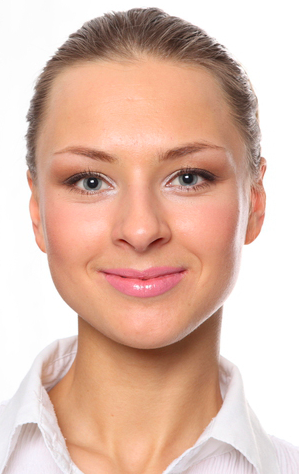 AgeAdresseVille-PaysTél:E-mail: